ZIG-ZAG DOS BIOCOMBUSTÍVEIS
Regras do Jogo: ZIG-ZAG DOS BIOCOMBUSTÍVEIS
Jogo para 4 jogadores.Contém 1 tabuleiro, 4 ecopontos de diferentes cores (cada ecoponto contem 8 cartões com perguntas de resposta verdadeiro ou falso), 4 marcadores ou peões e 1 dado.1) Tabuleiro do Jogo O “tabuleiro” do jogo é composto por 32 casas de diferentes cores. Além destas, existe uma no INÍCIO e outra no FIM.2) ObjetivoO objetivo do jogo é chegar à casa FIM em primeiro lugar.3) Início do JogoO dado é lançado uma vez por cada um dos 4 jogadores. O Jogador que tiver a cor verde primeiro inicia o jogo. Em seguida, joga o jogador que teve a cor amarela, depois a cor azul e por fim, a cor branca.4) Jogadas Lançar o dado e avançar até à casa correspondente à cor do lado do dado e retirar um cartão do ecoponto:Se responder corretamente avança duas casas.Se não responder corretamente recua 1 casa.Se sair o lado do dado branco fica na mesma casa.Se sair o lado do dado castanho recua duas casas.5) Penalizações:Sempre que um jogador desrespeite qualquer das regras de jogo mencionadas, passa imediatamente a vez ao jogador seguinte. 6) Fim do Jogo O jogo termina quando o jogador chegar em primeiro lugar à casa FIM.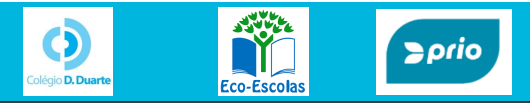 